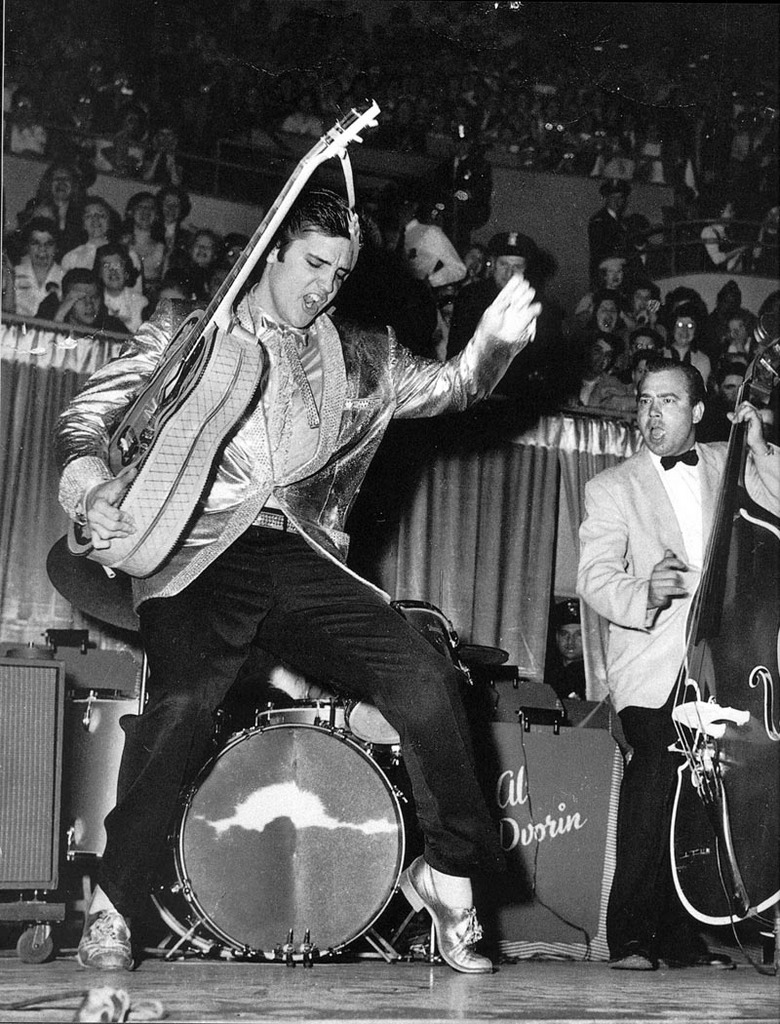 Elvis Presley(1935 USA à 1977 USA)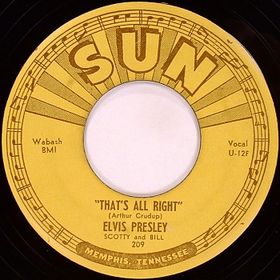 Disque vinyle 45 tours 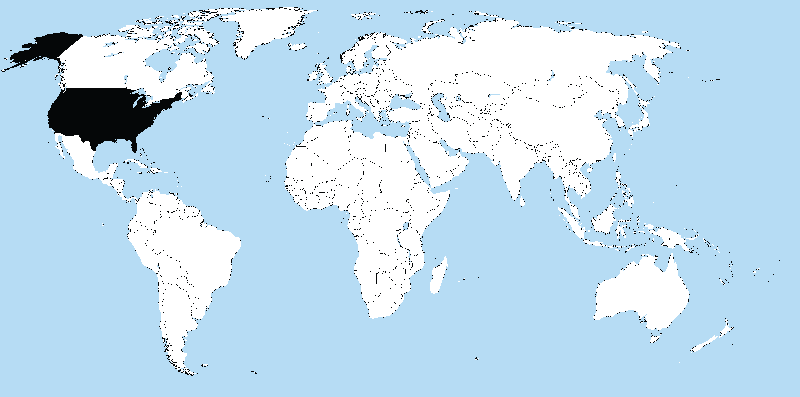 USA sur la carte